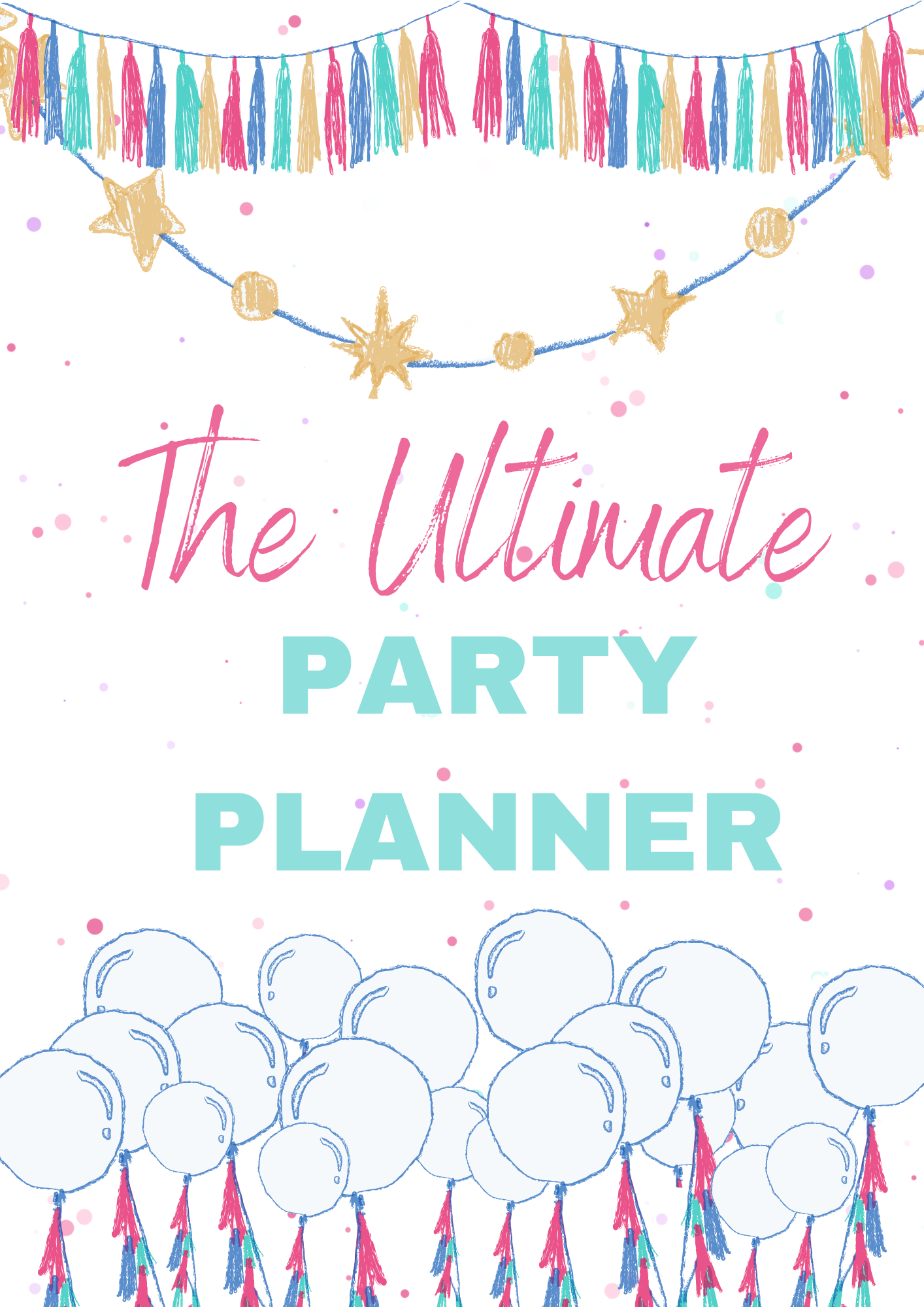 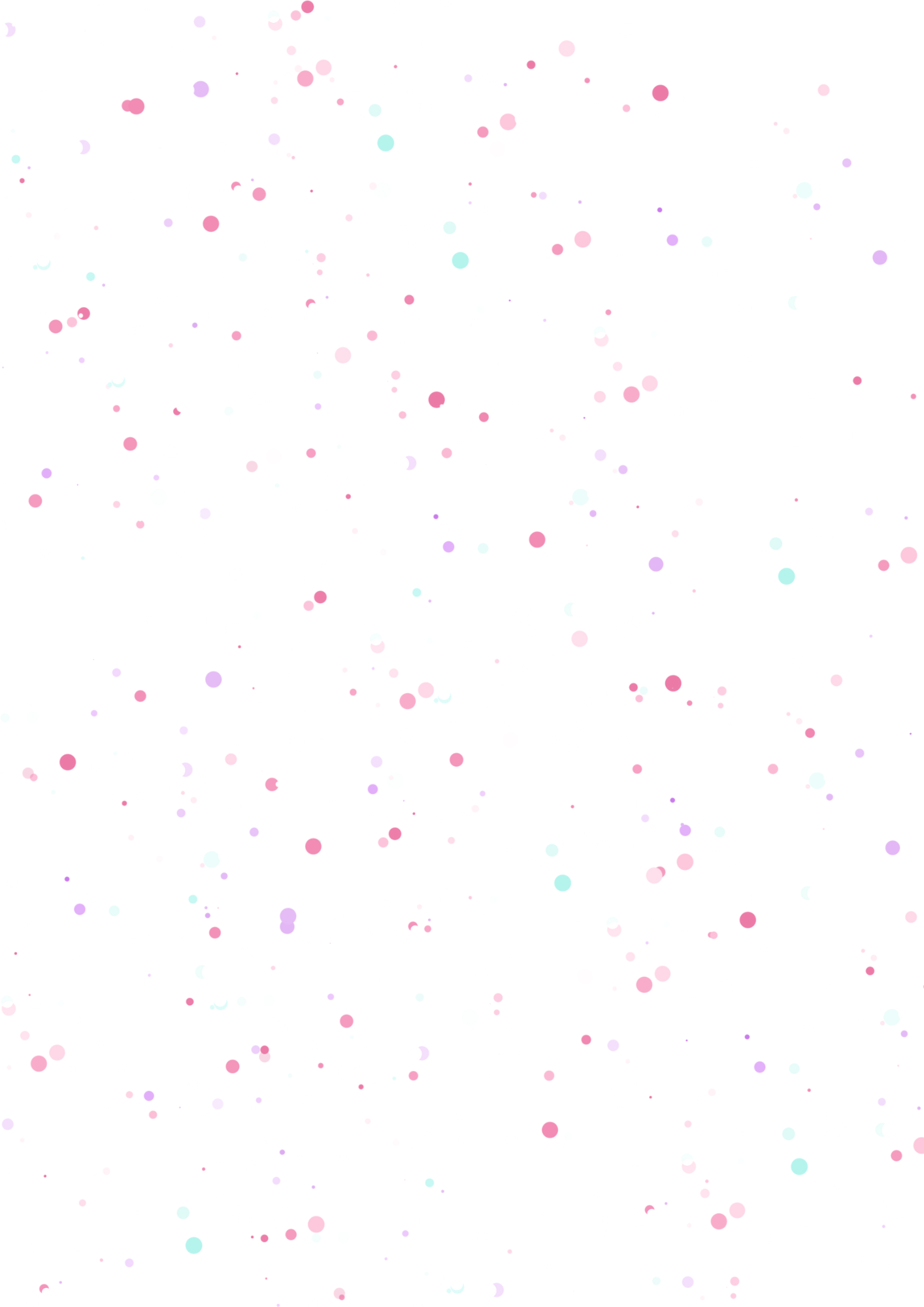 Party PlanParty PlanParty PlanParty PlanParty PlanParty PlanDATEDATEDATEDATETHEMELOCATIONNO OF GUESTDRESS CODEDRESS CODEDRESS CODEDRESS CODEFOOD & DRINKDECORATIONSDECORATIONSDECORATIONSDECORATIONSENTERTAINMENTMUSICMUSICMUSICMUSICNOTESNOTESNOTESNOTESNOTESNOTESGUEST LISTGUEST LISTGUEST LISTGUEST LISTGUEST LISTPARTYPARTYPARTYPARTYPARTYGUESTSGUESTSGUESTSSEND INVITESRSVPBUDGETBUDGETBUDGETPROJECTED TOTALCATEGORYCATEGORYPROJECTED SUBTOTALVENUESUBTOTALDECORSUBTOTALFOOD/BEVERAGESSUBTOTALGROCERY LISTGROCERY LISTDISHINGREDIENTSTO DO LISTTO DO LISTTO DO LIST2-4 WEEKS TO GOPARTY DAY2 WEEKS TO GOTHINGS TO DODAY BEFOREPARTY FOOD & DRINK MENUPARTY FOOD & DRINK MENUPARTY FOOD & DRINK MENUHOT FOODHOT FOODHOT FOODCOLD FOODCOLD FOODCOLD FOODSWEETS / DESSERT TABLESWEETS / DESSERT TABLESWEETS / DESSERT TABLEDRINKSDRINKSDRINKSPARTY DECORATIONSPARTY DECORATIONSPARTY DECORATIONSGENERAL DECORATIONGENERAL DECORATIONGENERAL DECORATIONTABLE SETTINGTABLE SETTINGTABLE SETTING